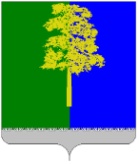 Муниципальное образование Кондинский районХанты-Мансийского автономного округа – ЮгрыАДМИНИСТРАЦИЯ КОНДИНСКОГО РАЙОНАПОСТАНОВЛЕНИЕВ соответствии с пунктом 3 статьи 56.2, подпунктом 4 пункта 1 
статьи 56.3, статьей 56.6 Земельного кодекса Российской Федерации, 
пунктом 10 статьи 32 Жилищного кодекса Российской Федерации, пунктом 20 части 1 статьи 14 Федерального закона от 06 октября 2003 года № 131-ФЗ 
«Об общих принципах организации местного самоуправления в Российской Федерации», постановлением администрации Кондинского района от 29 января 2021 года № 154 «О признании многоквартирных домов аварийными 
и подлежащими сносу», Соглашением от 11 ноября 2022 года № 1/2022-2024/ 
о передаче осуществления части полномочий органов местного самоуправления городского поселения Куминский органам местного самоуправления муниципального образования Кондинский район, администрация Кондинского района постановляет:1. Изъять для муниципальных нужд городского поселения Куминский земельный участок, расположенный в границах муниципального образования городское поселение Куминский, на котором расположен многоквартирный дом, признанный аварийным (приложение).2. В течение 10 дней со дня принятия постановления:2.1. Управлению по природным ресурсам и экологии администрации Кондинского района направить копию постановления в орган регистрации прав.2.2. Комитету по управлению муниципальным имуществом администрации Кондинского района направить копию постановления правообладателям жилых помещений в многоквартирном доме, расположенном на изымаемом земельном участке (приложение).3. Обнародовать постановление в соответствии с решением Думы Кондинского района от 27 февраля 2017 года № 215 «Об утверждении Порядка опубликования (обнародования) муниципальных правовых актов и другой официальной информации органов местного самоуправления муниципального образования Кондинский район» и разместить на официальном сайте органов местного самоуправления Кондинского района. 4. Контроль за выполнением постановления возложить на заместителя главы района А.И. Уланова. са/Банк документов/Постановления 2024Приложениек постановлению администрации районаот 10.07.2024 № 721Земельный участок, расположенный на территории городского поселения Куминский,изымаемый для муниципальных нужд, на котором расположен многоквартирный дом, признанный аварийнымот 10 июля 2024 года№ 721пгт. МеждуреченскийОб изъятии земельного участка,расположенного на территориигородского поселения КуминскийИсполняющий обязанности главы районаА.В.Зяблицев№ п/пАдрес земельного участка,на котором расположен многоквартирный дом, признанный аварийнымКадастровый номер земельного участка, на котором расположен многоквартирный дом, признанный аварийнымКатегория земельПлощадь земельного участка,кв. мАдрес многоквартирного дома, расположенного на земельном участкеКадастровый номер многоквартирного дома, расположенного на земельном участке1.ул. Космонавтов, №6,пгт. Куминский, Кондинский район, Ханты-Мансийский автономный округ – Югра86:01:0201001:5638Земли населенных пунктов1 187ул. Космонавтов, д. 6,пгт. Куминский, Кондинский район, Ханты-Мансийский автономный округ – Югра-